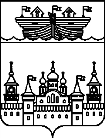 АДМИНИСТРАЦИЯЕГОРОВСКОГО СЕЛЬСОВЕТАВОСКРЕСЕНСКОГО МУНИЦИПАЛЬНОГО РАЙОНАНИЖЕГОРОДСКОЙ ОБЛАСТИРАСПОРЯЖЕНИЕ01 июня 2021 года	№ 8-рО формировании прогулочных групп и назначенииответственных лиц за сменыВ соответствии с письмом отдела культуры, молодежной политики и спорта администрации Воскресенского муниципального района Нижегородской области № 104 от 12 мая 2021 года «Об организации деятельности в летний период»:1.Сформировать на базе Егоровского сельского клуба прогулочную группу, и назначить ответственным лицом за 1 смену с 15.06.2021года по 30.06.2021 года, за 2 смену с 01.07.2021 года по 16.07.2021 года заведующую Егоровским сельским клубом Малышеву Лидию Вячеславовну.2.Сформировать на базе Люндо- Осиновского сельского клуба прогулочную группу, и назначить ответственным лицом за 1 смену с 01.07.2021 года по 18.07.2021 года, за 2 смену с 01.08.2021года по 19.08.2021 года заведующую Люндо-Осиновским сельским клубом Потанину Елену Николаевну.3.Контроль за исполнением настоящего распоряжения оставляю за собой.4.Настоящее распоряжение вступает в силу с момента подписания.Глава администрации	Ю.А. Черняев